The 8th International Conference on Information TechnologyConference Registration Form – Online Session ICIT 2017 Authors are required to prepare a power-point presentation and send it to icit@zuj.edu.jo by May 9, 2017 (the file name should be the paper ID, for example "icit17985.ppt"). Authors are required to add the ICIT conference SkypeID: icit@zuj.edu.jo. We will inform you later regarding your session date and time. For the purpose of testing the online session, a demo session will be held on May 9, 2017 at 9:30 am Jordan Summer Time (UTC+3:00). All presenters are expected to attend this session. Authors are required to register for the conference by April 15, 2017.Please fill out this form (named with the paper ID_registr) and send to the General Chair at: icit@zuj.edu.joPaper’s InformationPaper’s InformationIDTitleField/Topic/AreaAuthor’s InformationAuthor’s InformationTitleFamily NameFirst NameAffiliationCountrySkype IDTelEmailReason (why did you go for online presentation)Short BiographyDateSignature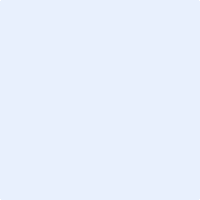 